1.Общие положения.1.1.Положение о правилах приема граждан на обучение по основным общеобразовательным программам –образовательным программам начального общего, основного общего  ,среднего общего образования , их переводу и отчислению ( далее Положение) Муниципального бюджетного общеобразовательного учреждения средней общеобразовательной школы №4 (далее учреждение) разработано  в целях обеспечения прав граждан на получение общедоступного и бесплатного начального общего, основного общего и среднего общего образования в соответствии с федеральными государственными образовательным стандартами, и определяет правила приема граждан на обучение по основным общеобразовательным программам –образовательным программам начального общего, основного общего  ,среднего общего образования, порядок информирования граждан о правилах приема , порядок документационного обеспечения приема граждан  в учреждение.1.2.Положение разработано на основании следующих нормативных актов:Конституции Российской Федерации;Федерального закона РФ 24.07.1998 года № 124-ФЗ « Об основных гарантиях прав ребенка в РФ»;Федерального закона РФ от 29.12.2012 года № 273-ФЗ « Об образовании в Российской Федерации»;Приказа Министерства образования и науки РФ от 30.08.2013 № 1015 « Об утверждении порядка и осуществления образовательное деятельности  по основным общеобразовательным программам –образовательным программам начального общего, основного общего  ,среднего общего образования»;Приказа Министерства образования и науки РФ от 22.01.2014 № 32» Об утверждении порядка приема граждан на обучение по образовательным программам начального общего, основного общего и среднего общего образования»;Устава учреждения .1.3. Основными пользователям настоящего Порядка являются:  Физические лица - несовершеннолетние граждане и (или) их родители (законные представители), а также совершеннолетние граждане, не получившие начального общего, основного общего, среднего общего образования и имеющие право на получение образования соответствующего уровня, как граждане Российской Федерации, так и лица без гражданства и иностранные граждане на равных основаниях;  Физические лица – сотрудники Учреждения, уполномоченные приказом директора Учреждения осуществлять деятельность по приему граждан на обучение по основным общеобразовательным программам – образовательным программам начального общего, основного общего и среднего общего образования. 1.4. В части, не противоречащей законодательству Российской Федерации и настоящему Положению, Учреждение имеет право самостоятельно конкретизировать правила приема граждан. 1.5. Учреждение знакомит с настоящим Положением при приеме граждан и (или) их родителей (законных представителей), обеспечивает размещение информации о правилах приема граждан на информационном стенде в доступном месте помещения Учреждения, на официальном сайте Учреждения в сети Интернет. 2. Порядок информирования граждан о правилах приема2.1. Информация, регламентирующая правила приема граждан, размещаемая Учреждением на специализированном информационном стенде и на сайте в сети Интернет, содержит:  Общую информацию об Учреждении, включая его адрес, ФИО директора Учреждения, телефоны, электронный адрес и ссылку на сайт Учреждения, ФИО и контактные телефоны сотрудников, уполномоченных приказом директора Учреждения осуществлять прием граждан в Учреждение;  Устав, лицензию на осуществление образовательной деятельности, свидетельство о государственной аккредитации, информацию о реализуемых основных общеобразовательных программах, другие документы, регламентирующие организацию образовательного процесса в Учреждении;  Информацию о количестве мест в первых классах Учреждения;  Информацию о количестве мест в классах на всех уровнях общего образования; Перечень документов, подаваемых гражданами в Учреждение при приеме на обучение по основным общеобразовательным программам (включая требования к оформлению документов);  Перечень документов, предоставляемых гражданами дополнительно в предусмотренных законодательством случаях;  Формы заявлений, подаваемых гражданами в Учреждение при приеме на обучение по основным общеобразовательным программам в Учреждение при приеме на обучение по основным общеобразовательным программам (включая требования к оформлению документов). 2.2. При изменении информации, регулирующей правила приема, осуществляется ее периодическое обновление. Внесение изменений на сайте Учреждения, а также на специализированном информационном стенде осуществляется не позднее десяти рабочих дней, следующих за днем изменения сведений. 2.3. Требования к форме и характеру взаимодействия сотрудников Учреждения, ответственных за прием граждан в Учреждение на обучение по основным общеобразовательным программам, а также за информирование о правилах приема, с заявителями:  При личном обращении заявителя или при ответе на телефонной звонок специалист представляется, назвав свою фамилию, имя, отчество, должность, предлагает представиться заявителю, выслушивает и уточняет суть вопроса, после чего самостоятельно в вежливой и доступной форме дает четкий и полный ответ на обращение заявителя с предоставлением исчерпывающей информации;  Время получения ответа при индивидуальном устном консультировании не должно превышать 15 минут. 2.4. Помещение для приема заявителей размещается на первом этаже здания Учреждения (приемная директора) и соответствует противопожарным и санитарно-эпидемиологическим правилам и нормативам, содержит необходимые материалы с визуальной текстовой информацией, стулья и стол, письменные принадлежности для возможности оформления документов. Информация о правилах приема, содержащаяся в приемной директора - достоверна, актуальна, оформлена в доступной для заявителей форме. 2.5. Помещение для приема заявителей оборудовано информационными табличками с указанием номера кабинета, фамилии, имени, отчества и должности специалиста, осуществляющего прием заявителей, режима работы. 3. Перечень документов, необходимых для приема граждан в Учреждение .3.1. При очном обращении: 3.1.1. Для приема несовершеннолетнего гражданина в первый класс Учреждения:  личное заявление родителей (законных представителей);  паспорт гражданина РФ или иной документ, удостоверяющий личность заявителя. 3.1.2. Для приема совершеннолетнего гражданина в первый класс Учреждения: личное заявление; паспорт гражданина РФ или иной документ, удостоверяющий личность. 3.1.3. Для зачисления несовершеннолетнего гражданина во 2-11 классы Учреждения:  личное заявление родителей (законных представителей);  паспорт гражданина РФ, или иной документ, удостоверяющий личность заявителя;  личное дело обучающегося;  документы, содержащие информацию об успеваемости обучающегося в текущем учебном году (выписка из классного журнала с текущими отметками и результатами промежуточной аттестации);  аттестат об основном общем образовании (для зачисления в 10-11 классы). 3.2. В предусмотренных законом случаях предоставляются дополнительно:  Оригинал свидетельства о рождении ребенка или документ, подтверждающий родство заявителя, свидетельство о регистрации ребенка по месту жительства или по месту пребывания на закрепленной территории или документ, содержащий сведения о регистрации ребенка по месту жительства или по месту пребывания на закрепленной территории;  Заверенные в установленном порядке копии документа, подтверждающего родство заявителя ребенка, являющегося иностранным гражданином или лицом без гражданства (или законность представления прав ребенка), и документа, подтверждающего право заявителя на пребывание в Российской Федерации;  Заключение психолого-медико-педагогической комиссии при зачислении в общеобразовательный класс для детей с задержкой психического развития; 3.3. Требования к оформлению документов, необходимых для приема граждан в Учреждение: Документы представляются на русском языке либо имеют заверенный перевод на русский язык;  Заявление заполняется заявителем рукописным или машинописным способом;  В случае если заявление заполнено машинописным способом, заявитель дополнительно в нижней части заявления разборчиво от руки указывает свои фамилию, имя, отчество (полностью) и дату подачи заявления;  В документах не должно быть подчисток, приписок, зачеркнутых слов и иных не оговоренных в них исправлений;  Тексты на документах, полученных посредством светокопирования, должны быть разборчивы;  В документах должны содержаться полные и достоверные сведения. 3.4. Учреждение может осуществлять прием заявлений в электронном виде (заочно). Муниципальная услуга предоставляется в свободном доступе через электронный адрес tvscool4@yandex.ru . 3.5. Запрещается требовать от заявителя предоставления документов и информации или осуществления действий, предоставление или осуществление которых не предусмотрено нормативными правовыми актами, регулирующими отношения, возникающие в связи с приемом граждан на обучение по основным общеобразовательным программам. 3.6. Основания для отказа в приеме документов, необходимых для приема в Учреждение: 3.6.1. При очном обращении:  С заявлением о приеме в учреждение обращается гражданин, не являющийся родителем (законным представителем) ребенка;  В заявлении указаны неполные сведения или недостоверная информация о заявителе;  Предоставление заявителем документов, указанных в п.п. 3.1.1, 3.2 Положения, не в полном объеме;  Представление заявителем документов, указанных в п.п. 3.1.1, 3.2 ранее срока начала приема документов в Учреждении;  Отсутствие разрешения управления образования о приеме ребенка в первый класс при не достижении им возраста шести лет шести месяцев на 1 сентября календарного года;  Отсутствие свободных мест в Учреждении;  Медицинские противопоказания. 3.6.2. При заочном обращении - не представление заявителем оригиналов документов в трехдневный срок при регистрации заявления в электронном виде. 4. Общие принципы приема граждан в Учреждение4.1. Прием на обучение в Учреждение проводится на принципах равных условий приема для всех поступающих, за исключением лиц, которым в соответствии с Федеральным законом РФ от 29.12.2012 г. № 273-ФЗ «Об образовании в Российской Федерации» .4.2. Учреждение знакомит поступающего и (или) его родителей (законных представителей) со своим уставом, лицензией на осуществление образовательной деятельности, со свидетельством о государственной аккредитации, с образовательными программами и другими документами, регламентирующими организацию и осуществление образовательной деятельности. обязанности обучающихся, порядок приема граждан на обучение по основным общеобразовательным программам, перечисленным в п.1.1. Положения. 4.3. Дети с ограниченными возможностями здоровья принимаются на обучение по адаптированной основной общеобразовательной программе только с согласия родителей (законных представителей) и на основании рекомендаций психолого-медико-педагогической комиссии. 4.4. Получение начального общего образования в Учреждении начинается по достижении детьми возраста шести лет и шести месяцев при отсутствии противопоказаний по состоянию здоровья, но не позже достижения ими возраста восьми лет. По заявлению родителей (законных представителей) детей учредитель – управление образования Администрации города Нижний Тагил, вправе разрешить прием детей в Учреждение на обучение по образовательным программам начального общего образования в более раннем или более позднем возрасте. 4.5. Настоящие Правила обеспечивают прием всех граждан, которые имеют право на получение общего образования соответствующего уровня, если иное не предусмотрено Федеральным законом РФ от 29.12.2012 г. № 273-ФЗ «Об образовании в Российской Федерации», а также прием в Учреждение граждан, имеющих право на получение общего образования соответствующего уровня. 4.6. В приеме в Учреждение может быть отказано только по причине отсутствия в ней свободных мест, за исключением случаев, предусмотренных ч. 5,6 ст. 67 Федерального закона РФ от 29.12.2012 г. № 273-ФЗ «Об образовании в Российской Федерации». В случае отсутствия мест в Учреждении родители (законные представители) ребенка для решения вопроса о его устройстве в другую общеобразовательную организацию обращаются непосредственно в управление образования городского округа Верхний  Тагил. 4.7. Не допускается:  Отказ в приеме в Учреждение в зависимости от расы, национальности, языка, пола, состояния здоровья, социального и имущественного положения, социального происхождения, отношения к религии, убеждений, партийной принадлежности, места жительства, наличия судимости, а также при регистрации граждан Российской Федерации по месту пребывания по месту жительства в пределах Российской Федерации или отсутствия таковой; Прием на любой из уровней общего образования на конкурсной основе;  Прием с установлением требования внесения денежных средств либо иного имущества в пользу Учреждения, а также определенной фиксированной платы за каждого обучающегося под видом добровольных пожертвований от его родителей (законных представителей). 4.8. Иностранные граждане и лица без гражданства, имеющие законные основания для проживания на территории Российской Федерации, а также лица, официально признанные беженцами (вынужденными переселенцами), и прибывшие с ними члены их семей имеют право на получение образования и прием детей в Учреждение наравне с гражданами Российской Федерации. 4.9. Основанием для приема в учреждение несовершеннолетнего гражданина является заявление его родителей (законных представителей) на обучение, совершеннолетнего гражданина – его личное заявление на обучение. Подача заявления осуществляется при предъявлении оригинала документа, удостоверяющего личность заявителя - родителя (законного представителя), совершеннолетнего гражданина, либо оригинала документа, удостоверяющего личность иностранного гражданина и лица без гражданства в Российской Федерации в соответствии со статьей 10 Федерального закона от 25 июля 2002 г. № 115-ФЗ «О правовом положении иностранных граждан в Российской Федерации» (Собрание законодательства Российской Федерации, 2002, № 30, ст. 3032). Перечень документов, предоставляемых для приема на обучение различными категориями граждан, требования к их оформлению, представлены в п.п. 3.1.1-3.1.3 и 3.3 Положения. 4.10. Перечень дополнительных документов, предоставляемых для приема на обучение различными категориями граждан, требования к их оформлению, представлены в п.п. 3.2, 3.3 Положения. 4.11. Родители (законные представители), совершеннолетние граждане, имеют право по своему усмотрению представлять другие документы, в том числе и о состоянии здоровья ребенка. 4.12. Копии предъявляемых при приеме документов хранятся в Учреждении на время обучения ребенка. 4.13. При приеме граждан в Учреждение в течение учебного года родители (законные представители) обучающегося представляют личное дело обучающегося, выданное учреждением, в котором он обучался (далее – исходная организация), документы, содержащие информацию об успеваемости обучающегося в текущем учебном году (выписка из классного журнала с текущими отметками и результатами промежуточной аттестации), заверенные печатью исходной организации и подписью ее руководителя (уполномоченного им лица). Документы представляются совершеннолетним обучающимся или родителями (законными представителями) несовершеннолетнего обучающегося в Учреждение с заявлением о приеме обучающегося в Учреждение в порядке перевода из исходной организации и предъявлением оригинала документа, удостоверяющего личность совершеннолетнего обучающегося или родителя (законного представителя) несовершеннолетнего обучающегося. 4.14. Требование предоставления других документов в качестве основания для приема обучающихся в Учреждение в связи с переводом из исходной организации не допускается. 4.15. Прием обучающегося в Учреждение в порядке перевода оформляется распорядительным актом директора Учреждения в течение трех рабочих дней после приема заявления и документов, указанных в п. 3.1.3 Положения, с указанием даты зачисления и класса. 4.16. Учреждение при приеме обучающегося, отчисленного из исходной организации, в течение двух рабочих дней с даты издания распорядительного акта о приеме обучающегося в порядке перевода письменно уведомляет исходную организацию о номере и дате распорядительного акта о приеме обучающегося в Учреждение. 4.17. На очную форму обучения принимаются лица, не имеющие среднего общего образования:  В случае, если данное лицо ранее не получало общее образование, получало общее образование в форме семейного образования и /или самообразования;  В порядке перевода из другого образовательного учреждения, реализующего общеобразовательную программу соответствующего уровня. 4.18. Приѐм в Учреждение обучающихся, ранее получавших общее образование в форме семейного образования и/или самообразования, осуществляется в соответствии с настоящим Положением, с предоставлением документов, указанных в п. 3.1.3 Положения, а также справки об обучении или о периоде обучения и о результатах промежуточной аттестации, в случае если ранее ими была освоена часть образовательной программы. 5. Прием в 1 класс.5.1. Обучение детей в Учреждении начинается по достижении ими возраста к 1 сентября учебного года 6 лет 6 месяцев при отсутствии противопоказаний по состоянию здоровья, но не позже достижения ими возраста 8 лет. По обоснованному заявлению родителей (законных представителей) прием детей в школу для обучения в более раннем возрасте осуществляется по решению управления образования Администрации городского округа Верхний  Тагил. 5.2. Все дети, достигшие школьного возраста, зачисляются в первый класс Учреждение независимо от уровня их подготовки. 5.3. Прием заявлений в первый класс Учреждения осуществляется не ранее 1 февраля текущего года и завершается не позднее 30 июня текущего года. 5.4. При приеме детей в первый класс Учреждения запрещается проведение конкурса в любой форме - экзамена, собеседования, тестирования и т.п. Собеседование учителя с ребенком возможно проводить в сентябре с целью планирования с ним индивидуальной учебной работы. 5.5. Для приема ребенка в 1 класс родители (законные представители) подают документы, перечень которых содержится в п.3.1.1 Положения. 5.6. К заявлению о приеме на обучение несовершеннолетнего гражданина должны быть приложены следующие документы:  Копия свидетельства о рождении ребѐнка (подаѐтся вместе с подлинником, подлинник возвращается);  Оригинал (возвращается) и ксерокопия свидетельства (справки) о регистрации ребѐнка по месту жительства;  Медицинское заключение о состоянии здоровья ребѐнка (по усмотрению родителей или законных представителей ребѐнка). 5.7. Для приема совершеннолетнего гражданина в первый класс Учреждения представляются документы, перечень которых содержится в п.3.1.1 Положения. 5.8. Перечень дополнительных документов, предоставляемых при приеме в Учреждение, содержится в п.3.2 Положения. 5.9. Способы подачи заявления о приеме ребенка в первый класс, требования к оформлению подаваемых документов, описаны в п.3 Положения. 6. Сроки выполнения процедуры приема граждан в Учреждение .6.1. Прием гражданина в 1 класс Учреждения оформляется приказом директора Учреждения в течение 7 рабочих дней после приема документов. 6.2. Прием гражданина во 2-11 классы Учреждения: 6.2.1. Прием заявлений на зачисление во 2-11 классы Учреждения при переводе из другой образовательной организации или прекращении получения образования вне образовательной организации (в форме семейного образования и самообразования) возможен в течение всего учебного года, исключая период государственной итоговой аттестации. Прием гражданина в Учреждение в порядке перевода оформляется приказом директора Учреждения в течение 3 рабочих дней после приема заявления. 6.3. Отказ в приеме гражданина в Учреждение осуществляется в течение 7 рабочих дней со дня приема заявления. 7. Досудебный (внесудебный) порядок обжалования решений и действий (бездействия) Учреждения при приеме граждан на обучение, а также его должностных лиц.7.1. В случае, когда заявитель не согласен с решениями, принятыми в процессе принятия решения о зачислении обучающегося в Учреждение, он вправе обжаловать их в досудебном порядке в соответствии с действующим законодательством Российской Федерации путем личного устного или письменного обращения, его направления по электронной почте tvscool4 @yandex.ru. 7.2. Заявитель может обратиться с жалобой, в том числе в следующих случаях:  Нарушения срока регистрации заявления о приеме ребенка в Учреждение; Требования документов, не предусмотренных нормативными правовыми актами Российской Федерации, нормативными правовыми актами Свердловской области, настоящим Положением;  Отказ в приеме документов, предоставление которых предусмотрено нормативными правовыми актами Российской Федерации, нормативными правовыми актами Свердловской области, настоящим Положением;  Затребование платы, не предусмотренной нормативными правовыми актами Российской Федерации, нормативными правовыми актами Свердловской области, настоящим Положением, у заявителя;  Отказ в исправлении допущенных опечаток и ошибок в выданных документах либо нарушение установленного срока таких исправлений. 7.3. Заявитель вправе обратиться для получения консультаций или подачи жалобы по адресам и телефонам: (34357)-2-46-05.7.4. Действия (бездействие) должностных лиц Учреждения при приеме граждан на обучение по основным общеобразовательным программам могут быть обжалованы в судебном порядке в соответствии с действующим законодательством Российской Федерации. Муниципальное бюджетное  общеобразовательное учреждениесредняя общеобразовательная школа № 4 городского округа Верхний ТагилМуниципальное бюджетное  общеобразовательное учреждениесредняя общеобразовательная школа № 4 городского округа Верхний ТагилМуниципальное бюджетное  общеобразовательное учреждениесредняя общеобразовательная школа № 4 городского округа Верхний ТагилМуниципальное бюджетное  общеобразовательное учреждениесредняя общеобразовательная школа № 4 городского округа Верхний ТагилМуниципальное бюджетное  общеобразовательное учреждениесредняя общеобразовательная школа № 4 городского округа Верхний ТагилМуниципальное бюджетное  общеобразовательное учреждениесредняя общеобразовательная школа № 4 городского округа Верхний ТагилМуниципальное бюджетное  общеобразовательное учреждениесредняя общеобразовательная школа № 4 городского округа Верхний ТагилМуниципальное бюджетное  общеобразовательное учреждениесредняя общеобразовательная школа № 4 городского округа Верхний Тагил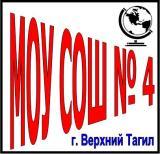 ПРИНЯТОна заседании Педагогического совета МБОУ СОШ №4____________________/Шурыгина О.Ю./ПРИНЯТОна заседании Педагогического совета МБОУ СОШ №4____________________/Шурыгина О.Ю./ПРИНЯТОна заседании Педагогического совета МБОУ СОШ №4____________________/Шурыгина О.Ю./УТВЕРЖДАЮДиректор МБОУ СОШ № 4__________________Е.А.НехайУТВЕРЖДАЮДиректор МБОУ СОШ № 4__________________Е.А.НехайУТВЕРЖДАЮДиректор МБОУ СОШ № 4__________________Е.А.НехайУТВЕРЖДАЮДиректор МБОУ СОШ № 4__________________Е.А.Нехайпротокол № 1   от 05.02.2014 года Приказ  № 15 Приказ  № 1519.02.2014СОГЛАСОВАНОНа Управляющем совете Председатель УС____________/Шадрина Т.В./Протокол № 1 от 06.02.2014 года Ведены в действие с 01.03.2014 года.ПОЛОЖЕНИЕПОЛОЖЕНИЕПОЛОЖЕНИЕПОЛОЖЕНИЕПШ №12(новая редакция)ПШ №12(новая редакция)ПШ №12(новая редакция)ПШ №12(новая редакция)о правилах приема граждан на обучение по основным общеобразовательным программам – образовательным программам начального общего, основного общего  ,среднего общего образования , их переводу и отчислению Муниципального бюджетного общеобразовательного учреждения средней общеобразовательной школы №4( Юридический адрес: 624162, Свердловская область, городской округ Верхний Тагил, Чапаева-60)о правилах приема граждан на обучение по основным общеобразовательным программам – образовательным программам начального общего, основного общего  ,среднего общего образования , их переводу и отчислению Муниципального бюджетного общеобразовательного учреждения средней общеобразовательной школы №4( Юридический адрес: 624162, Свердловская область, городской округ Верхний Тагил, Чапаева-60)о правилах приема граждан на обучение по основным общеобразовательным программам – образовательным программам начального общего, основного общего  ,среднего общего образования , их переводу и отчислению Муниципального бюджетного общеобразовательного учреждения средней общеобразовательной школы №4( Юридический адрес: 624162, Свердловская область, городской округ Верхний Тагил, Чапаева-60)о правилах приема граждан на обучение по основным общеобразовательным программам – образовательным программам начального общего, основного общего  ,среднего общего образования , их переводу и отчислению Муниципального бюджетного общеобразовательного учреждения средней общеобразовательной школы №4( Юридический адрес: 624162, Свердловская область, городской округ Верхний Тагил, Чапаева-60)о правилах приема граждан на обучение по основным общеобразовательным программам – образовательным программам начального общего, основного общего  ,среднего общего образования , их переводу и отчислению Муниципального бюджетного общеобразовательного учреждения средней общеобразовательной школы №4( Юридический адрес: 624162, Свердловская область, городской округ Верхний Тагил, Чапаева-60)о правилах приема граждан на обучение по основным общеобразовательным программам – образовательным программам начального общего, основного общего  ,среднего общего образования , их переводу и отчислению Муниципального бюджетного общеобразовательного учреждения средней общеобразовательной школы №4( Юридический адрес: 624162, Свердловская область, городской округ Верхний Тагил, Чапаева-60)о правилах приема граждан на обучение по основным общеобразовательным программам – образовательным программам начального общего, основного общего  ,среднего общего образования , их переводу и отчислению Муниципального бюджетного общеобразовательного учреждения средней общеобразовательной школы №4( Юридический адрес: 624162, Свердловская область, городской округ Верхний Тагил, Чапаева-60)о правилах приема граждан на обучение по основным общеобразовательным программам – образовательным программам начального общего, основного общего  ,среднего общего образования , их переводу и отчислению Муниципального бюджетного общеобразовательного учреждения средней общеобразовательной школы №4( Юридический адрес: 624162, Свердловская область, городской округ Верхний Тагил, Чапаева-60)